Додаток № 2. CREATIVE BRIEFВихідна інформація до брифу:Статистика: Щодня родина з трьох-чотирьох чоловік утворює та викидає в середньому відро сміття або, як ми все частіше говоримо — твердих побутових відходів (ТПВ) . Таким чином на кожного мешканця міста на рік припадає приблизно 100 відер або 180—220 кг твердих побутових відходів. До цієї кількості ТПВ слід додати відходи, що утворюються в магазинах, вокзалах, базарах та в інших громадських місцях, їхня кількість складає від 30 до 50 відсотків усіх побутових відходів міста. Кількість відходів постійно збільшується. Якщо врахувати, що більшу половину відходів складають пакувальні матеріали, то стає зрозумілим, що одним із ефективних способів вирішення проблеми відходів є роздільне їх збирання, оскільки велику частину побутових відходів складають матеріали, які можна використовувати повторно або переробляти, якщо вилучити відповідні фракції на стадії первинного збору. Повторній переробці підлягають папір, скло, металеві та алюмінієві банки, текстиль, пластик, органічні відходи. Усі ці матеріали, отримані при сортуванні, знаходять попит з боку організацій, які займаються прийомом вторинної сировини. Сортування та переробка відходів мають багато переваг: менший обсяг відходів потрапляє на захоронення; матеріали використовуються повторно; сортування побутових відходів відповідає світовим підходам у поводженні зі сміттям, а саме, сприяє запобіганню їхнього надмірного утворення, повторному (багаторазовому використанню) вторинної сировини, утилізації та безпечному розміщенню; заощадження коштів для суспільства, створення нових робочих місць в галузі збирання, сортування та переробки відходів та поліпшення стану довкілля, а також зниження ризику для здоров'я жителів міста. Разом з тим, існує безліч факторів, які гальмують вирішення даної проблеми. Серед них можна виділити: економічно-фінансові (недостатність фінансування); технічні (відсутність відповідної техніки, євро контейнерів тощо); юридичні (відсутність нормативної бази для забезпечення сортування твердих побутових відходів); соціально-культурні (байдужість населення до навколишнього середовища, не усвідомлення глибини екологічної кризи);З перелічених вище факторів, основним є саме  соціально-культурний. Адже, залучивши фінансові, технічні, юридичні ресурси, але не подолавши байдужого, а інколи навіть негативного відношення громадян до навколишнього середовища, ситуацію корінним чином змінити не можливо.Тому основною ідеєю проекту є активізація громадськості, органів місцевого самоврядування, депутатів, голів вуличних комітетів, ОСББ, ЗОШ, ВНЗ щодо докорінної зміни відношення громадян до впровадження нової системи збору твердих побутових відходів шляхом роздільного збору за допомогою євро контейнерів та формування екологічної свідомості серед учнівської молодіНа рівні  Миколаївського  регіону вже зроблені перші кроки до переходу на роздільний збір сміття в Миколаїві:  67 шкіл міста  з 1-го вересня переходять на роздільний збір сміття, а також 657 контейнерів вже встановлено для ПЕТ та скла. Визначено пілотний мікрорайон міста Намив, який є одним з наймолодших мікрорайонів міста, густонаселений, щільно забудований багатоповерховими будинками, має хорошу транспортну розв'язку, що сприяє легкому логістичному плануванню.Очікувані результати проекту:У результаті виконання проекту та розробки рекламної комунікаційної складової зміниться відношення громадян в поводженні з відходами, покращиться санітарно-епідемічний стан в місті, зменшиться кількість твердих побутових відходів, що вивозяться на полігон для утилізації. Герої рекламної компанії мають об’єднати країну та привернути увагу до проблеми. Даний проект буде сприяти формуванню у населення країни свідомості, що відходи можна використовувати з користю, а також покращити екологічний стан міст країни.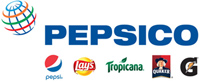 ТЕМА «Стимулювання роздільного збору сміття населенням як чинник захисту довкілля»ЗавданняПотрібно розробити та запропонувати яскравий та легкозрозумілу програму комунікацій, що стимулює роздільний збір сміттяСлоган кампанії  На розсуд розробників – потрібно розробити лаконічний слоган Мета кампаніїПопуляризація та просування ідеї  роздільного збору сміття  по всій УкраїніЦілі кампаніїШироке інформування населення  про переваги та життєву необхідність переходу до відповідального поводження з відходамиКонкурентні перевагиШляхетна місія побудови відповідальної поведінки поводження з відходами, скорочення сміттєзвалищ та очищення величезної  територій країни від сміття. Основні аргументи кампаніїЗаохочення населення України та побудова нової Європейської культури поводження з відходами – робота з лідерами та активною частиною молодіНадання гарного прикладу та бажання слідувати за лідерами Надання гарних аргументів долучатись до Проекту заради майбутніх поколінь та соціального благоустроюЦільова аудиторіяНаселення УкраїниАктивісти та керівники органів місцевого самоврядування,  Члени ОСББПлощадки для розміщення рекламиІнтернетЗовнішня  рекламаБуклети, листівкиВідеоОчікувані продуктиВірусні ідеї, вірусні інтернет-звернення, пропозиції в плані івент-маркетингу, ростові фігури – герої  Проекту, лого  та слоган  брендуХронологія роботи над проектомПочаток роботи – листопад 2019 р 